303 E. Vanderbilt Way San Bernardino | (909) 388-0900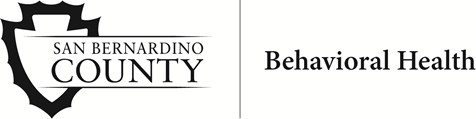 www.SBCounty.gov受益人非歧视通知歧视属于违法行为。The San Bernardino County Department of Behavioral Health (DBH, also referred to as the Plan throughout this document) 遵守联邦民权法。DBH 不会出于种族、肤色、国籍、年龄、残障或生理性别而歧视、排挤或区别对待任何人。DBH 提供：免费的援助和服务给残疾人士，以帮助他们更好地沟通，如：合格的手语翻译其他格式的书面信息（大字印刷、音频、可访问的电子格式及其他格式）向母语为非英语的人士提供免费的语言服务，如：合格的传译员用其他语言书写的信息如果您需要这些服务，请致电 the DBH Access Unit，工作时间：24 hours a day, 7 days a week，电话：1 (888) 743-1478。或者，如果您的听说能力不佳，请拨打 7-1-1。如何申诉如果您认为 DBH 因种族、肤色、国籍、年龄、残障或生理性别而未能提供这些服务，或以其他形式歧视您，您可以向 the DBH Access Unit 提出申诉。您可以通过电话、书面形式、亲身前往或电子方式提出申诉：通过电话：请联系 the DBH Access Unit，工作时间：24 hours a day, 7 days a week，电话：1 (888) 743-1478。或者，如果您的听说能力不佳，请拨打 7-1-1。书面形式：填写申诉表，或撰写一封信函，将其寄送至：San Bernardino County Department of Behavioral HealthAttn: Access Unit303 E. Vanderbilt WaySan Bernardino, CA 92415亲身前往：拜访您的服务提供者办公室或 DBH，告诉他们您想进行申诉。民权办公室您也可以通过电话、书面形式或电子方式向美国卫生及公众服务部 (Department of Health and Human Services) 民权办公室 (Office for Civil Rights) 发起民权投诉：通过电话：请拨打 1 (800) 368-1019。如果您的听说能力不佳，请拨打TTY/TDD 1 (800) 537-7697。书面形式：填写投诉表或寄信函至：U.S. Department of Health and Human Services 200 Independence Avenue, SWRoom 509F, HHH Building Washington, D.C. 20201投诉表可从以下网址获取：http://www.hhs.gov/ocr/office/file/index.html。电子方式：请浏览民权办公室门户网站：https://ocrportal.hhs.gov/ocr/portal/lobby.jsf。